Udruga za autizam Spectrum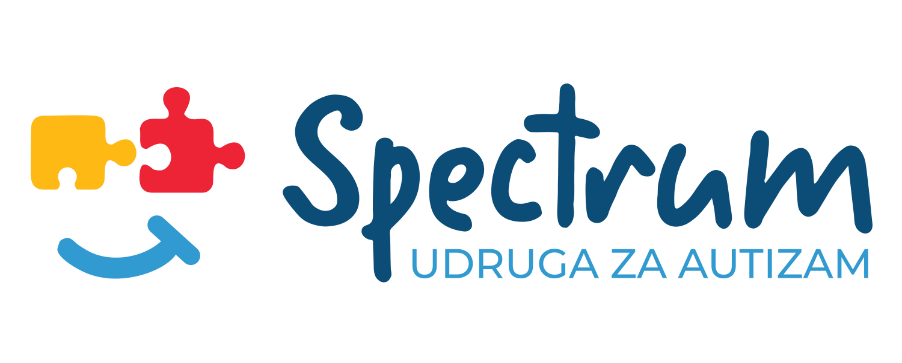 Donji MiholjacMatije Gupca 29OIB: 81904815698IBAN: HR45 2340 0091 1111 7981 5mob. 098 163 63 11udruga.spectrum.dm@gmail.com www.udruga-spectrum.hrPRISTUPNICAredovnog člana udrugeIME I PREZIME:OIB:DATUM ROĐENJA: ADRESA (mjesto, ulica i kućni broj) :        TELEFON:E-MAIL:                                                                                                                                                  Izjavljujem da dobrovoljno pristupam u Udrugu za autizam Spectrum u skladu sa važećim statutom udruge._________________________                                                          Potpis __________________________________Mjesto i datum    Potpisom pristupnice daje se suglasnost za objavljivanje fotografija!